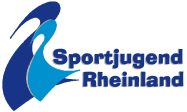 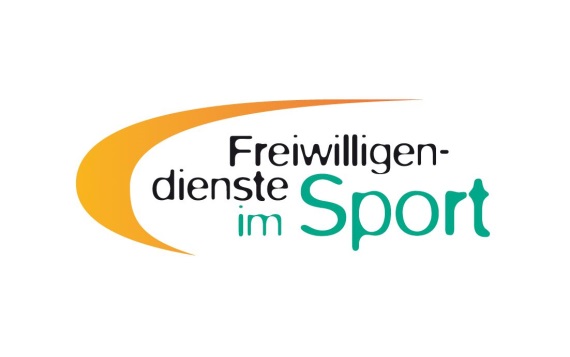 Freiwilliges Soziales Jahr – Wie können auch kleine Vereine und Verbände Einsatzstelle werden? Wir haben Interesse!Angaben zum Verein/Verband:Name: 
Adresse:
Email:
Telefon:Angaben zum Projekt-Ansprechpartner:Name:
Adresse:
Email:
Telefon:Nachfolgende Angaben dienen dazu, die Situation der Interessenten in etwa abschätzen zu können. Ungefähre Angaben reichen aus und können nachträglich noch angepasst werden.Welche Stundenanzahl braucht der Verein/Verband wöchentlich einen FSJler?_________________________________________________________________Welches Budget steht dem Verein/Verband monatlich für einen FSJler zur Verfügung?__________________________________________________________________Vielen Dank für Ihr Projekt-Interesse und bis bald!Sportjugend Rheinland